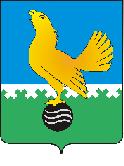 Ханты-Мансийский автономный округ-Юграмуниципальное образованиегородской округ город Пыть-Ях АДМИНИСТРАЦИЯ ГОРОДАтерриториальная комиссия по делам несовершеннолетних и защите их прав                                                                                                  www.pyadm.ru e-mail: adm@gov86.org                                                                                                                                                 e-mail: kdn@gov86org.ruг.   Пыть-Ях,  1 мкр.,  дом  № 5,  кв.  № 80                                                                           р/с 40101810900000010001 Ханты-Мансийский автономный округ-Югра                                                                            УФК по ХМАО-ЮгреТюменская      область     628380                                               МКУ Администрация г. Пыть-Яха, л\с 04873033440)тел.  факс  (3463)  46-62-92,   тел. 46-05-89,                                              РКЦ Ханты-Мансийск г. Ханты-Мансийск42-11-90,  46-05-92,  46-66-47                                                                                  ИНН 8612005313   БИК 047162000                                                                                                                    ОКАТМО 71885000 КПП 861201001                                                                                                                                    КБК 04011690040040000140ПОСТАНОВЛЕНИЕ23.12.2016	№ 468Актовый зал администрации города Пыть-Яха по адресу: 1 мкр. «Центральный», д. 18а, в 14-30 часов (сведения об участниках заседания указаны в протоколе заседания территориальной комиссии).О принимаемых мерах по защите имущественных прав детей, оставшихся без попечения родителей, в части получения ими алиментов в 2016 годуС целью обеспечения исполнения пункта 4 постановления территориальной комиссии № 264 от 22.06.2016 и пункта 10.1 постановления территориальной комиссии № 415 от 24.11.2016 отделом опеки и попечительства администрации города Пыть-Яха была представлена информация о принимаемых мерах по защите имущественных прав детей-сирот и детей, оставшихся без попечения родителей, в части получения ими алиментов (за 11 месяцев 2016 года).По состоянию на 05.12.2016 на учете в отделе опеки и попечительства администрации города Пыть-Яха состоит 134 ребенка, относящегося к категории детей-сирот и детей, оставшихся без попечения родителей, из них 83 ребёнка, оставшихся без попечения родителей, воспитывающихся в замещающих семьях, и имеющих право на получение алиментов от родителей, лишенных (ограниченных) родительских прав, из них: фактически получают алименты – 21 ребёнок, 62 ребенка не получают алименты по следующим причинам:7 родителей 8 детей находятся в розыске;не ведутся исполнительные производства в отношении 1 родителя 3 детей ввиду того, что не установлено место нахождение исполнительных документов;взыскание алиментов на содержание 9 детей временно невозможно из-за нахождения их родителей в отпуске по уходу за ребенком;родители 42 детей уклоняются от уплаты алиментов без каких-либо уважительных причин.К родителям, уклоняющимся от уплаты алиментов, на содержание детей, оставшихся без попечения родителей, в том числе проживающим за пределами города Пыть-Яха, были приняты следующие меры:1 родителю ограничен выезд за границу;в отношении имущества 1 родителя наложен арест;на заработную плату 2 родителей обращены взыскания;10 родителей привлечены к административной ответственности по ст. 5.35 Кодекса Российской Федерации об административных правонарушениях;4 родителя предупреждены об уголовной ответственности, предусмотренной ч. 1 ст. 157 УК РФ; 2 родителя отбывают наказание в местах лишения свободы;1 родитель отбывает наказание в виде лишения свободы по ст. 158 УК РФ.7 родителей привлечены к уголовной ответственности по ч. 1 ст. 157 УК РФ.Отделом опеки и попечительства совместно с отделами судебных приставов проводится работа по обеспечению исполнения судебных решений о взыскании алиментов на содержание подопечных детей (ежеквартальная сверка данных по поступлению и исполнению исполнительных документов).Также регулярно направляются запросы в отделы судебных приставов о принимаемых мерах по взысканию алиментов на содержание детей, оставшихся без попечения родителей; Кроме того, отделом опеки и попечительства было оказано содействие 2 замещающим родителям в составлении и направлении заявления о замене стороны в исполнительном производстве для обеспечения адресного получения алиментов 4 подопечными детьми; в отношении 7 детей направлены запросы в соответствующие органы с целью выяснения места нахождения исполнительных документов. Зачастую должники в обоснование уважительности причины неуплаты алиментов ссылаются на отсутствие работы, однако, данный аргумент принимается во внимание только в случае принятия должником активных мер по поиску работы, постановки на учет в центре занятости населения. В ходе решения вопросов взыскания алиментов также возникает сложность при установлении местонахождения родителей, уклоняющегося от уплаты алиментов; в большинстве случаев возбуждение административных и уголовных дел производится в отношении родителей, ведущих асоциальный образ жизни, страдающих патологическими зависимостями.На основании изложенного, руководствуясь п. 13 ст. 15 Закона Ханты-Мансийского автономного округа-Югры от 12.10.2005 № 74-оз «О комиссиях по делам несовершеннолетних и защите их прав в Ханты-Мансийском автономном округе-Югре и наделении органов местного самоуправления отдельными государственными полномочиями по созданию и осуществлению деятельности комиссий по делам несовершеннолетних и защите их прав»,ТЕРРИТОРИАЛЬНАЯ КОМИССИЯ ПОСТАНОВИЛА:Информацию отдела опеки и попечительства администрации города Пыть-Яха о принятых мерах по защите имущественных прав детей-сирот и детей, оставшихся без попечения родителей, в части получения ими алиментов (за 11 месяцев 2016 года) исх. № 21-2615 от 05.12.2016 принять к сведению.Начальнику отдела опеки и попечительства администрации города Пыть-Яха (О.Ю. Назарова):направить в службы судебных приставов исполнителей материалы в отношении родителей, уклоняющихся от уплаты алиментов в отношении детей, оставшихся без попечения родителей, для применения к ним мер воздействия, информацию о проведенной работе представить в территориальную комиссию в срок до 20.01.2017.представить в территориальную комиссию информацию о принимаемых мерах по защите имущественных прав детей-сирот и детей, оставшихся без попечения родителей, в части получения ими алиментов в I  полугодии 2017 года в срок до 05.07.2017.Начальнику отдела по осуществлению деятельности территориальной комиссии по делам несовершеннолетних и защите их прав администрации города Пыть-Яха (А.А. Устинов):обеспечить размещение постановления территориальной комиссии на официальном сайте администрации города Пыть-Яха в срок до 31.12.2016.Пункт 4 постановления территориальной комиссии № 264 от 22.06.2016 и пункт 10.1 постановления территориальной комиссии № 415 от 24.11.201610 снять с контроля в связи с исполнением.Председательствующий на заседании: и.о.председателя территориальной комиссии	А.П. Золотых